Responsibilities of a Foster Home1. Fostering a rescue dog is a huge responsibility, and one that must be accepted by your entire family.2. Provide for the fostered dog with basic needs of food, shelter, treats, toys and love.  This care would be in a home situation, not a kennel.    3. To provide a fenced in yard for the foster dog to play and exercise in safety.4. To make veterinary appointments for shots, altering and other medical needs identified plus provide transportation to these appointment(s).  Midwest Wheaten Rescue pays for all veterinarian and medication costs, but not for gas or time.5. To give medication when needed for good health.6. To keep the fostered dog groomed.  Grooming requirements include in-house bathing, brushing the coat and cleaning the ears every 2 weeks. A Wheaten will additionally require a professional grooming every 5-6 weeks. MWR pays for all professional grooming costs. 7. To report progress, special personality traits, behavior and any “issues” that need to be addressed and passed on to the new family.  Provide personal recommendations for placement to MWR leadership.  8. Take digital pictures of the fostered dog to be posted on the website or make time to have another volunteer take these photos.9. To keep accurate financial records concerning expenditures made on the fostered dog.  10. Items provided to the foster home include: a collar, a leash, and crate (if needed).  MWR may also sometimes provide food to a foster family if such food has been donated. Otherwise a foster family will need to provide: food, food/water bowls, treats, toys, and bedding material.11. Please remember there are as many exceptions as there are rules. So unusual situations should be discussed with MWR leadership.12.  As a foster home you are able to adopt your foster dog.  Foster homes are given priority if they wish to adopt their foster dog.13.  If approved as a foster home, we agree to all the above. Rescue Agent: Alma Knoll, 19271 Ames Circle, Elkhorn, NE 68022, 402-850-9292, midwestwheatenrescue@yahoo.comFoster Parent: *******************************************************************************************************Our paths will cross for only a short time, but while you are in my care I will be devoted to you. If memories of your former life are painful, I will help erase them. No longer will you hunger and I will help to heal your wounds. If your former life was good, I will promise you an even better future.

One day our time together will come to an end and you will go off to your new home, healthy, happy and healed. As a parting gift, I will give you a piece of my heart to remember me by. I may shed a tear . . .not for my loss, but for your gain.

Perhaps our paths may cross again for a fleeting instant and I will be comforted by the aura of love that surrounds you. There will always be a bond between us, though we walk separate paths through this life.

After we reach our heavenly reward our paths may cross again. You may try to return the piece of my heart with thanks for all that I did for you. I will tell you to keep it and thank you for showing me that I could be better than I thought I could be, and that I learned in giving came the greatest gifts.
The pieces of our hearts are like grains of sand. They are pulled along a current beyond our control until they come together and form a safe haven.
I, like you, came to understand what it meant to be saved.        - by Jim Willis, Author                                           In an effort to find the best possible foster home for each of our rescue dogs, Midwest Wheaten Rescue asks that you take the time to complete this application and discuss any questions you may have with a rescue agent.  To the best of my/our knowledge, the below information is accurate and complete at this time. I understand that falsely provided information could mean that my application could be terminated.            DATE: Mark by placing an ‘x’ in the appropriate boxes.                  Homevisit completed by: _________________________  Approved on: ____________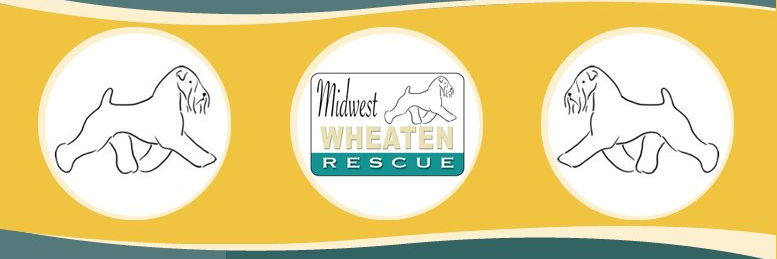 What is a Foster Home?A Foster Home is a home where a rescued, unwanted or otherwise needy pup can live and be loved until a permanent home is available that meets its special needs.Foster homes are not for persons just wanting to adopt a dog.                                                                                        They are for persons willing to open their hearts to help the dog along its way,                                             understanding that he/she will eventually be going to a “forever home.”Foster parent(s)’ name:Foster parent(s)’ name:Address (include city, state and zip):Address (include city, state and zip):Home phone:Cell phone:Work phone:Email address:Occupations of foster parent(s):Occupations of foster parent(s):Who would be responsible for the foster dog in your household?Who would be responsible for the foster dog in your household?On average how long will the dog be left alone each day?On average how long will the dog be left alone each day?Where would the dog be left when you are not home?Where would the dog be left when you are not home?Where would the dog sleep at night?Where would the dog sleep at night?What method(s) of discipline do you use when correcting a dog? What method(s) of discipline do you use when correcting a dog? YESNODo you OWN your home?Do you RENT your home? (Landlord’s permission required)*Midwest Wheaten Rescue requires a totally fenced in yard for ALL foster dogs.  It is for the safety and well-being of the dogs that we require this.  We know that Wheatens are indoor dogs, however due to their activity level they still require freedom outdoors without a leash.  If you do not currently have a fenced yard, but are planning on getting one, please continue to complete and submit this application.  *Midwest Wheaten Rescue requires a totally fenced in yard for ALL foster dogs.  It is for the safety and well-being of the dogs that we require this.  We know that Wheatens are indoor dogs, however due to their activity level they still require freedom outdoors without a leash.  If you do not currently have a fenced yard, but are planning on getting one, please continue to complete and submit this application.  *Midwest Wheaten Rescue requires a totally fenced in yard for ALL foster dogs.  It is for the safety and well-being of the dogs that we require this.  We know that Wheatens are indoor dogs, however due to their activity level they still require freedom outdoors without a leash.  If you do not currently have a fenced yard, but are planning on getting one, please continue to complete and submit this application.  Do you have a 4 ft fenced in yard?Do you have a 6 ft fenced in yard?Do you have a chain link fence?Do you have a wood fence?Do you have a doggie door?Do you have a swimming pool in the backyard?Do you have experience with potty training a dog?Do you have experience crate training a dog?Do you have experience caring for sick animals?Would you foster a dog that is not housebroken?Would you foster a dog that has some health problems?Would you foster a dog that has some behavior problems?Have you taken any dog obedience training classes?Have you taken Pet First Aid?Are you experienced in giving oral medication to a dog?Are you experienced in giving injections to a dog?YESNOHave you worked with any Rescue groups before?    IF Yes to the above, what group:    IF Yes to the above, what group:    IF Yes to the above, what group:Have you fostered a dog/cat before?Does anyone in the household have allergies to dogs?Are you able to transport the foster dog to the vet?Are you familiar with the Wheaten breed?List the ages of all adults in the household.(ages)(ages)List the ages of all children in the household? (ages)(ages)YESNONODo you have other pets in the household?Do you have other pets in the household?Do you have other pets in the household?Do you have other pets in the household?IF YES to the above question, please answer the following.IF YES to the above question, please answer the following.IF YES to the above question, please answer the following.IF YES to the above question, please answer the following.Do they get along with each other?Do they get along with each other?Do they get along with each other?Do they get along with each other?Do they socialize with dogs outside of their pack?Do they socialize with dogs outside of their pack?Do they socialize with dogs outside of their pack?Do they socialize with dogs outside of their pack?Are all pets up to date on shots?Are all pets up to date on shots?Are all pets up to date on shots?Are all pets up to date on shots?Do you free feed (leave food out all day) your pets?Do you free feed (leave food out all day) your pets?Do you free feed (leave food out all day) your pets?Do you free feed (leave food out all day) your pets?Are your pets on a feeding schedule?Are your pets on a feeding schedule?Are your pets on a feeding schedule?Are your pets on a feeding schedule?Veterinarian Clinic Information…Veterinarian Clinic Information…Veterinarian Clinic Information…Veterinarian Clinic Information…Clinic/Phone#:BREEDBREEDGENDERAGESpayed or NeuteredSpayed or NeuteredSpayed or NeuteredSpayed or NeuteredPlease indicate what you prefer to foster.YESNOA puppy up to 1 year old.A young dog 1 to 6 years old.An adult dog 6 years and older.A male dog.A female dog.Would you consider fostering a Wheaten mix?Do you object to an initial visit to your home by a rescue agent before fostering a rescue dog?Please note any additional information/special skills you have that may assist us in finding the proper foster pet for you:Please note any additional information/special skills you have that may assist us in finding the proper foster pet for you:Please note any additional information/special skills you have that may assist us in finding the proper foster pet for you: